BIG BOOK IN GHENT PRESENTS: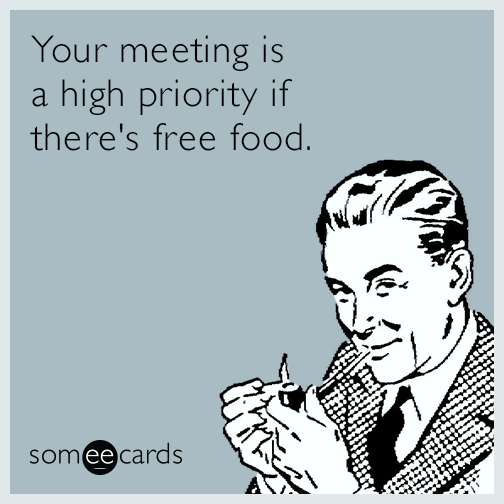 FALL SPEAKER EVENTBeth H. from Cary, NCTuesday Sept 18, 20185:30 potluck 6pm SpeakerBig Book in Ghent is located @ Christ and St. Luke's Episcopal Church560 W Olney Rd, Norfolk, VA 23507Potluck if able bring food to share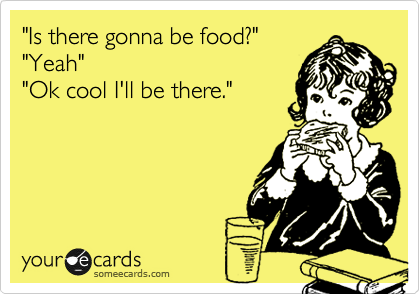 BIG BOOK IN GHENT PRESENTS:FALL SPEAKER EVENT  Beth H. from Cary, NCTuesday Sept 18, 20185:30 potluck 6pm SpeakerBig Book in Ghent is located @ Christ and St. Luke's Episcopal Church560 W Olney Rd, Norfolk, VA 23507Potluck if able bring food to share